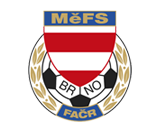 NOMINAČNÍ LISTINAvýběru MěFS Brno, hráčů U11 – r. 2011na 16.06.2022Akce: 				trénink kategorie U11 (r. 2011)Místo:		fotbalový areál FC Svratka Brno (Fanderlíkova 19, 616 00 Brno-Žabovřesky)Termín: 		čtvrtek 16.06.2022, čas 16:00-17:30 (sraz 15:40)Vybavení:	tréninkové oblečení, kopačky, chrániče, míč č. 4, lahev na pití, brankáři rukavice, kartičku pojištěnceNominace hráčů U11:Trenéři výběru: 	Bureš Dominik, Uhlíř Radek		Vedoucí výběru: 	Skoumal ZdeněkV krajním případě lze vyrozumět telefonicky p. Skoumala Zdeňka – tel. +420 604 547 876Za účast hráčů na srazu odpovídá mateřský oddíl. V Brně 11.06.2022   	Ondřej Šafránek, v.r.					               Mgr. Jan Maroši, v.r.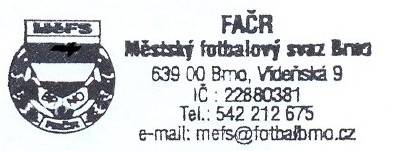 	 předseda KM MěFS						   předseda VV MěFSZa správnost:		Libor Charvátsekretář MěFSpříjmení a jménomateřský klubSvoboda DavidFC Svratka BrnoHolán Vilém FC Svratka BrnoDoležel Jaromír FC Svratka BrnoBaru Max FC Svratka BrnoToman Jakub FC Svratka BrnoKejík Adam TJ Tatran BohuniceVaněk Šimon TJ Tatran BohuniceKočiš Roman TJ Tatran BohuniceSmyček Lukáš TJ Tatran BohuniceMezník Marek TJ Tatran BohuniceŽiška Lucas TJ Tatran BohuniceHorák Tomáš FC SoběšiceKlvaňa Tomáš ČAFC Židenice 2011Novák Nicolas ČAFC Židenice 2011Rotrekl Marek SK ChrliceDrápal Matyáš FC Dosta Bystrc-KníničkyOpluštil Milan FC MedlánkyVrzal Vojtěch FC MedlánkyMatyáš Kamil TJ Start BrnoMaliňák Marek TJ Start BrnoNeveselý Matyáš SK ObřanySláma Ondřej SK ObřanyTeyschl Matyáš SK ObřanyHeger Radim SK Obřany